О передаче элементов благоустройства дворовых территорий многоквартирных домов, созданных в ходе реализации муниципальной программы «Башкирские дворики» на территории сельского поселения Первомайский сельсовет муниципального района Благоварский район Республики Башкортостан в 2020 годуВ соответствии с постановлением администрации сельского поселения Первомайский сельсовет муниципального района Благоварский район Республики Башкортостан от 27.02.2019 № 18 «Об утверждении муниципальной программы «Башкирские дворики», руководствуясь Уставом сельского поселения Первомайский сельсовет муниципального района Благоварский район Республики Башкортостан постановляю:1. Передать элементы благоустройства дворовых  территорий многоквартирных домов, созданных в ходе реализации муниципальной программы «Башкирские дворики в с.Первомайский сельского поселения Первомайский сельсовет муниципального района Благоварский район Республики Башкортостан в 2020 году, собственникам помещений соответствующего многоквартирного дома с подписанием акта приема – передачи (приложение № 2), в соответствии с перечнем дворовых территорий, благоустроенных в 2020 году (приложение № 1).2. Настоящее постановление вступает в силу с момента его подписания.3.Настоящее постановление обнародовать на информационном стенде сельского поселения Первомайский сельсовет по адресу: с.Первомайский, ул.Ленина, д.4/1 и разместить в информационно-телекоммуникационной сети «Интернет» https://pervomay-blag.ru/4. Контроль за исполнением настоящего Постановления оставляю за собой.Глава СП Первомайский сельсовет                                                     З.Э.МозговаяПриложение № 1 Перечень дворовых территорий, благоустроенных в 2020 году1. Республика Башкортостан, Благоварский район, с.Первомайский, ул.Молодежная, д.2Приложение № 2 Акт приема-передачи детской игровой  площадки, малых архитектурных формдля их последующего содержания 30.12.2020 г.                                                                                                     с.Первомайский
       Мы, нижеподписавшиеся:Администрации сельского поселения Первомайский сельсовет муниципального района Благоварский район Республики Башкортостан, в лице Главы сельского поселения Первомайский сельсовет муниципального района Благоварский район Республики Башкортостан Мозговой Замиры Эльбрусовны (далее - Заказчик), с одной стороны, и представитель собственников помещений многоквартирного дома (МКД), расположенного по адресу: с.Первомайский, ул.Молодежная, д.2, в лице председателя ТСЖ «Нефтяник» Кадыровой Венеры Мирановны, действующей на основании протокола общего собрания собственников помещений МКД от «__________20___г. № ___ (является неотъемлемой частью акта) (далее- Собственник) с другой стороны, на основании протокола общего собрания собственников помещений в многоквартирном доме, расположенном по адресу: с.Первомайский, ул.Молодежная, дом № 2, проведенного в форме очного голосования 06 августа 2019 года (протокол прилагается)составили настоящий акт о том, что Заказчик передает выполненные в рамках муниципальной программы «Башкирские дворики в с.Первомайский сельского поселения Первомайский сельсовет муниципального района Благоварский район Республики Башкортостан», а Собственник принимает: 1. Объект благоустройства дворовых территорий: Дворовая территория с. Первомайский, ул. Молодёжная, д.2.2. Объекты общего пользования, передаваемые для дальнейшей эксплуатации:Спортивная площадка с резиновым покрытием:- антивандальное ограждение, ворота с баскетбольными кольцами – 2 шт.Детская площадка с резиновым покрытием:- ограждение,- детский игровой комплекс (1 шт.),- качели – балансир (1 шт.),- карусель (1 шт.),- качели на гибком подвесе двупропролетные (1 шт.),- песочница с навесом (1 шт.),- скамейка (2 шт.),- урны (2 шт.).Асфальтированная дорожка к спортивной и детской площадкам.Парковка.Объекты, указанные в пунктах 1, 2 настоящего акта приема-передачи объектов благоустройства, подлежат содержанию и текущему ремонту в установленном законом порядке. При изменении способа управления многоквартирным домом и (или) смене управляющей организации акт приема-передачи детских игровых и спортивных площадок, малых архитектурных форм переоформлению не подлежит.Подписи сторон:БАШКОРТОСТАН РЕСПУБЛИКАhЫБЛАГОВАР  РАЙОНЫМУНИЦИПАЛЬ РАЙОНЫНЫҢ ПЕРВОМАЙСКИЙ АУЫЛ СОВЕТЫ                АУЫЛ БИЛӘМӘҺЕ ХАКИМИӘТЕ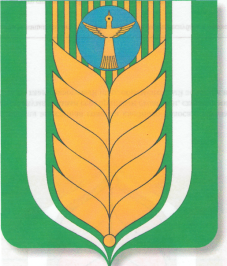 АДМИНИСТРАЦИЯ                     СЕЛЬСКОГО ПОСЕЛЕНИЯ ПЕРВОМАЙСКИЙ СЕЛЬСОВЕТ МУНИЦИПАЛЬНОГО РАЙОНА БЛАГОВАРСКИЙ РАЙОН РЕСПУБЛИКИ БАШКОРТОСТАНКАРАРПОСТАНОВЛЕНИЕ30.12.2020  № 7730.12.2020Первомайский а.с.ПервомайскийЗаказчикСобственникАдминистрация сельского поселения Первомайский сельсовет муниципального района Благоварский район Республики БашкортостанТСЖ «Нефтяник»Глава СП Первомайский сельсовет ____________________ Мозговая З.Э.Председатель ТСЖ «Нефтяник»____________________ Кадырова В.М.